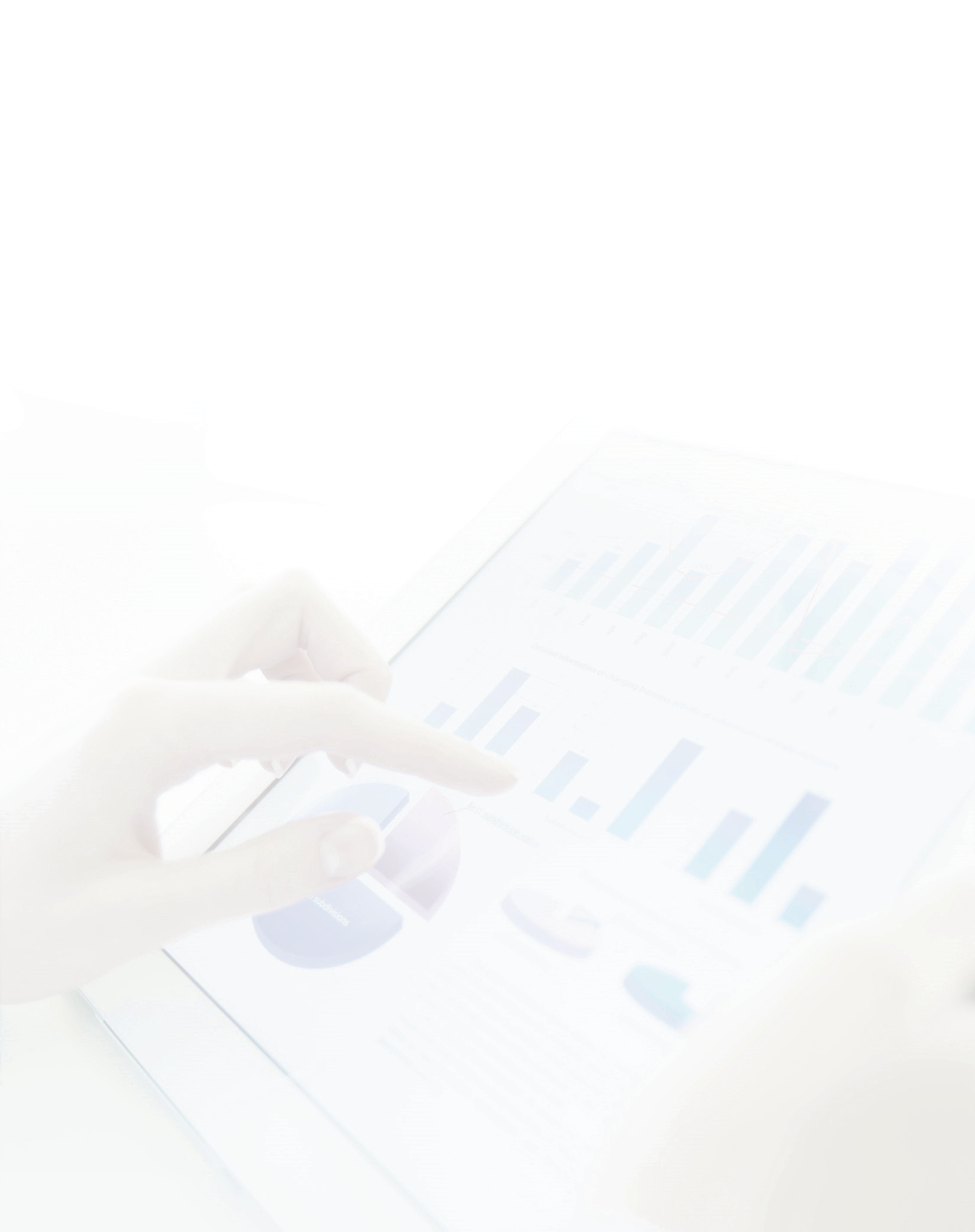 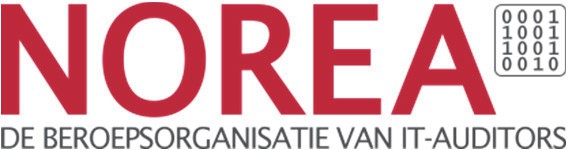 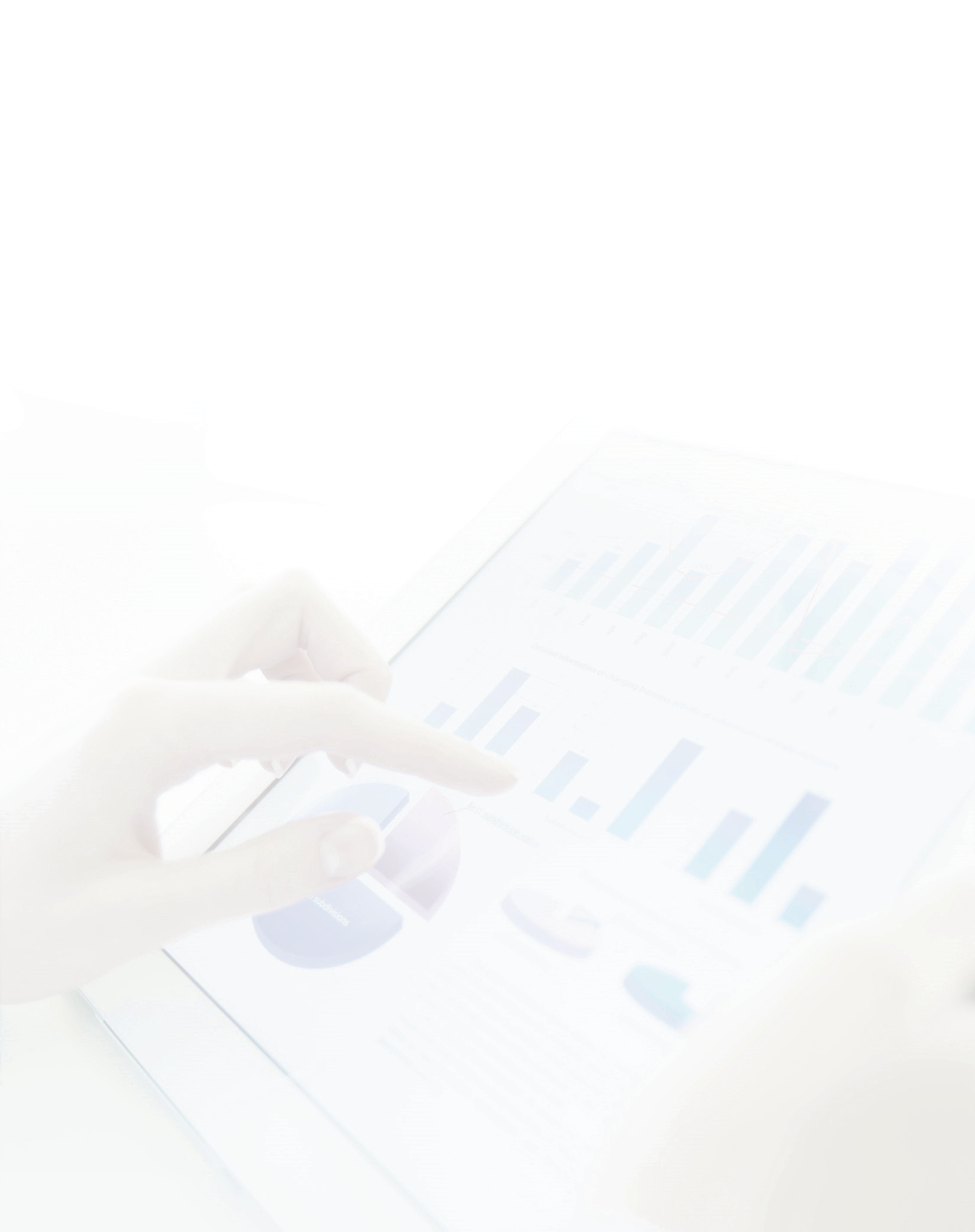 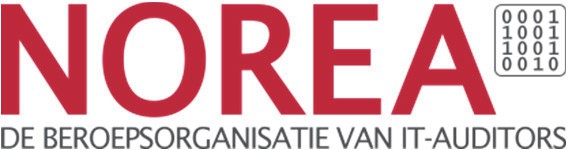 NOREA model handboek KwaliteitsbeheersingIT-audit organisatieNOREA RKBN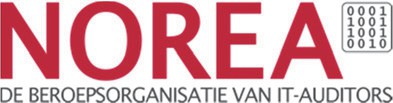 InhoudsopgaveInleidingAanleidingOp 1 januari 2009 is het Reglement Kwaliteitsbeheersing NOREA (RKBN) in werking getreden en is van toepassing op alle IT-auditors, ongeacht de omvang van de [IT-auditorganisatie] waarbinnen zij professionele diensten verrichten. Dit reglement stelt de grondbeginselen en procedures vast en geeft aanwijzingen met betrekking tot de verantwoordelijkheden van IT- auditors voor het kwaliteitsbeheersingssysteem dat moet worden gehanteerd bij het uitvoeren van professionele diensten.Het kwaliteitssysteem van de [IT-auditorganisatie] moet zodanig van opzet zijn, dat een redelijke mate van zekerheid wordt geboden dat wordt voldaan aan de (vaktechnische) regle- menten, richtlijnen en handreikingen en ook aan de door wet- en regelgeving gestelde eisen.In relatie tot de invoering van het RKBN heeft het Bestuur in de Algemene Ledenvergadering van juni 2009 toegezegd een concrete handreiking voor de implementatie van een eenvoudig en doelmatig kwaliteitsstelsel ten behoeve van ZZP-ers en kleinschalige organisaties te ontwikkelen.In 2020 is het handboek aangepast naar aanleiding van regelgeving en feedback van RE’s.Verklaring van uitgifteIn dit Handboek kwaliteitsbeheersing beschrijft [IT-audit organisatie] de gedragslijnen en procedures van het kwaliteitsbeheersingssysteem.De directie van [IT-audit organisatie] aanvaardt met de goedkeuring en ondertekening van dit Handboek kwaliteitsbeheersing de eindverantwoordelijkheid voor het kwaliteitsbeheersings- systeem van de [IT-auditorganisatie].Het kwaliteitsbeheersingssysteem van de [IT-audit organisatie] is gericht op het onderhouden en beheersen van alle processen welke noodzakelijk c.q. vereist zijn om audit- en advies- activiteiten uit te kunnen voeren onder toezicht van de NOREA. Het systeem is gebaseerd op het Reglement Kwaliteitsbeheersing NOREA (RKBN).Dit Handboek kwaliteitsbeheersing moet als geheel worden gezien met de samenhangende documenten (o.a. richtlijnen en handreikingen van de NOREA). Het beschrijft het kwaliteits- beheersingssysteem en hoe uitvoering wordt gegeven aan de eisen uit de RKBN. Het doel van het Handboek is inzicht te geven in de wijze waarop binnen de [IT-auditorganisatie] het beleid en bedrijfsprocessen zijn geborgd.Dit Handboek Kwaliteitsbeheersing wordt bekend gemaakt aan de medewerkers van de auditorganisatie en anderen die namens de [IT-auditorganisatie] professionele diensten uitvoeren door bijv. publicatie op het interne netwerk, meesturen met samenwerkings- overeenkomsten.Opbouw van het Handboek kwaliteitsbeheersingDit Handboek omschrijft de wijze waarop [IT-auditorganisatie] de audit- en adviesactiviteiten uitvoert in relatie tot de RKBN. Het Handboek geeft de managementinterpretatie weer van de vereisten die zijn beschreven in het RKBN en hoe die tot uitvoering dient te komen in de dagelijkse praktijk. Om te waarborgen dat de vereisten uit het Handboek worden opgevolgd kunnen binnen de [IT-auditorganisatie] geconcretiseerde richtlijnen en werkinstructies worden opgesteld.De effectiviteit van het kwaliteitsbeheersingssysteem wordt geborgd door de jaarlijks in te vullen self assessment en het 4 jaarlijks kwaliteitsonderzoek (onder regie van het CKO).Reikwijdte van het Handboek kwaliteitsbeheersingDe reikwijdte van dit Handboek kwaliteitsbeheersing betreft alle professionele diensten zoals audits, adviezen, detachering, consultancy uitgevoerd door [IT-audit organisatie].Beheer van het Handboek kwaliteitsbeheersingHet beheer van dit Handboek en bijbehorende documenten ligt bij [ROL/FUNCTIE]. Voor de inhoud van het Handboek draagt [ROL/FUNCTIE] de eindverantwoordelijkheid. Om deze verantwoordelijkheid gestalten te geven, wordt het Handboek goedgekeurd door [ROL/FUNCTIE].Het Handboek kan om diverse redenen gewijzigd worden. De [ROL/FUNCTIE] controleert periodiek (minimaal 1 keer per jaar) met behulp van onder andere het self assessment van NOREA of de inhoud van dit Handboek in overeenstemming is met de richtlijnen van de NOREA en het praktisch functioneren van de [IT-auditorganisatie]. Als dit niet het geval is, worden aanpassingen gemaakt. Ook kunnen er opmerkingen gemaakt worden door anderen partijen die in overweging worden genomen door de organisatie. Ook grote wijzigingen in processen, procedures, bedrijfsvoering, technologieën en/of wet- en regelgeving kunnen leiden tot wijziging van het Handboek.Organisatiestructuur [IT-audit organisatie]De organisatiestructuur is dusdanig opgezet dat risico’s op het gebied van integriteit, objectiviteit, deskundigheid en zorgvuldigheid, geheimhouding en professioneel gedrag (de grondbeginselen van de Gedrag- en Beroepsregels RE) worden geminimaliseerd. Hetkleinschalige karakter van [IT-auditorganisatie] leidt er toe dat binnen de organisatie voor de realisatie van de eisen die zijn geformuleerd in het RKBN, andere oplossingen zijn gezocht. De belangrijkste knelpunten zijn de opdrachtgerichte kwaliteitsbeoordeling en het monitoren van het kwaliteitsbeheersingssysteem. Deze leemten worden ondervangen door de inzet van [samenwerkingsorganisatie], een vaktechnisch deskundige organisatie op het gebied van IT- auditing, waarmee (schriftelijke) afspraken zijn gemaakt voor samenwerking op het gebied van het kwaliteitsbeheersingssysteem.Geef hier een beschrijving van de organisatie:Rechtsvorm: voorbeeld eenmanszaak , VOF, BV,NV, CV, etc. Aantal personeelsledenVestigingsplaats(en) Let op: bij meerdere vestigingsplaatsen is het van belang of de vestigingen gebruik maken van hetzelfde kwaliteitsstelselDirectie / eigenaarschap (groot aandeelhouder) Evt. beschrijving van de samenwerkingsorganisatie Aard van de uitgevoerde werkzaamhedenKamer van Koophandel gegevens[Plaats voor organogram]PrincipesToepassing ethische normenHet kwaliteitsbeheersingssysteem is gebaseerd op vijf grondbeginselen uit de Gedragscode Register IT-auditors.[IT-audit organisatie] onderkent de noodzaak van deze grondbeginselen binnen haar audit- en adviesdiensten. Het beleid dat door management wordt uitgedragen is erop gericht om risico’s op dit gebied te minimaliseren en waar dat niet mogelijk is passende maatregelen te treffen om hierop te sturen en te meten.In de volgende paragrafen wordt aangegeven hoe [IT-auditorganisatie] borgt dat de bij het uitvoeren van de professionele diensten de grondbeginselen uit de Gedragscode in acht worden genomen en in overeenstemming daarmee wordt gehandeld.IntegriteitDe functie van IT-auditor wordt binnen [IT-auditorganisatie] bekleed door mensen met een onbesproken gedrag. Integriteit en vertrouwelijkheid spelen een zeer grote rol bij het uitvoeren van professionele diensten door de IT-auditor. Om de kwaliteit en integriteit van de IT-auditor te waarborgen, hanteert [IT-auditorganisatie] een streng toelatingsbeleid. IT-auditors van [IT-auditorganisatie] moeten zich houden aan de Gedragscode van de NOREA en de verder voor hen geldende regelgeving, waaronder het RKBN en de regels voor Permanente Educatie. De Gedragscode en het kwaliteitsonderzoek van de NOREA (door het College Kwaliteits- onderzoek - CKO) zijn erop gericht de goede beroepsuitoefening te bevorderen en de belangen van de cliënt te waarborgen.ObjectiviteitDe doelstelling van de maatregelen gericht op het grondbeginsel ‘objectiviteit’ zijn gericht op het creëren, in wezen en in schijn, van een zo groot mogelijke onafhankelijkheid ten opzichte van de cliënt en andere belanghebbende stakeholders (bijvoorbeeld: nagegaan wordt of geen familiaire en/of financiële relaties bestaan, het niet verstrekken van aanbrengpremies). De maatregelen zijn gericht op onder andere:De gevaren die kleven aan het niet of onvoldoende omgaan met zelfkritiek voor de eigen werkzaamheden, is een attentiepunt dat is opgenomen in de afspraken met [samenwerkingsorganisatie].Het nagaan bij het aanvaarden van een opdracht of de relatie met de cliënt niet leidt een belangenverstrengeling met andere cliënten wier belangen worden behartigd.Het nagaan of de relatie met de cliënt niet kan leiden tot intimidatie waardoor de objectiviteit verloren gaat (bijvoorbeeld: dreigen met opzeggen opdracht, verlagen honorarium).De analyse van voorgaande punten wordt vastgelegd in het dossier.Tijdens het bespreken van de conceptopdracht besteedt [IT-auditorganisatie] aandacht aan de afbakening van de opdracht, de deskundigheid en de aard van de uitkomsten van de werkzaamheden zodat een te vergaand vertrouwen van de cliënt wordt voorkomen. De vastlegging van de bespreking wordt opgenomen in het dossier.Deskundigheid en zorgvuldigheidVoor een geloofwaardige, effectieve en juiste beoordeling / uitvoering van opdrachten zijn de juiste competenties van de IT-auditor(s) binnen [IT-auditorganisatie] van groot belang. De IT- auditor(s) binnen [IT-audit organisatie] volgen zowel gestructureerde als ongestructureerde educatie. Minimaal wordt voldaan aan de eisen gesteld in de NOREA Richtlijn Permanente educatie. De directie van [IT-auditorganisatie] ziet hier op toe. Voordat met een opdracht wordt begonnen, wordt vastgesteld of de in te zetten IT-auditor beschikt over voldoende kennis om de opdracht met de vereiste deskundigheid uit te voeren. Indien dit niet het geval is worden maatregelen getroffen (bijvoorbeeld door het inhuren van externe deskundigheid), dan wel wordt de opdracht geweigerd.Zorgvuldigheid omvat de verantwoordelijkheid van de IT-auditor op te treden in overeen- stemming met de eisen die gelden voor de uitvoering van een opdracht, te weten, toewijding, voldoende diepgang en tijdigheid.GeheimhoudingTijdens audit- en adviesdiensten kan toegang tot vertrouwelijke informatie van de cliënt noodzakelijk zijn. Binnen [IT-audit organisatie] zijn interne afspraken hierover vastgelegd, gecommuniceerd naar medewerkers (bijvoorbeeld: personeelshandboek, arbeidscontract) en contractueel vastgelegd met cliënten en samenwerkende derde partijen. Deze afspraken geven onder meer aan dat zonder toestemming geen informatie aan derden wordt verstrekt.Professioneel gedragBij de uitvoering van professionele diensten houdt [IT-auditorganisatie] zich aan de relevante wet- en regelgeving en onthoudt zich van handelen dat het auditberoep in diskrediet brengt. Dit betekent dat:[IT-auditorganisatie] het auditberoep niet in diskrediet brengt bij het aanprijzen van zichzelf of haar werk;[IT-auditorganisatie] voorkomt dat overdreven verwachtingen ter zake van de diensten die zij kan verlenen, de kwaliteiten die zij bezit en de ervaring waarover zij beschikt, worden gewekt;[IT-auditorganisatie] geen afkeurende verwijzingen maakt naar het werk van een derde of hier niet onderbouwde vergelijkingen naar doet.[IT-auditorganisatie] borgt het professioneel gedrag binnen de organisatie door (bijvoorbeeld: periodiek aandacht te besteden aan dit onderwerp, cursussen te volgen, etc. ).VerantwoordelijkheidHet is de verantwoordelijkheid van [IT-audit organisatie] om op basis van voldoende objectief bewijs een uitspraak te kunnen doen over het (IT) onderzoeksobject en de mate waarin dit voldoet aan de gestelde eisen vanuit de te toetsen norm(en). Omdat een beoordeling is o.a. gebaseerd op deelwaarnemingen en steekproeven is er geen garantie dat het onderzoeksobject bij voortduring voor 100% aan de eisen voldoet. Om een bepaalde mate van zekerheid te borgen zijn beoordeling- en rapportage eisen per type beoordeling vastgelegd, op basis van de richtlijnen en handreikingen van de NOREA.Afhandeling van klachtenKlachten welke bekend zijn gemaakt richting [IT-audit organisatie] zijn een kans om de dienstverlening te verbeteren, de cliënttevredenheid te verhogen en het vertrouwen in de diensten te borgen. Open communicatie over klachten en opvolging is gewenst met in achtneming van contractuele, organisatorische en/of wettelijke verplichtingen.De kleinschaligheid van de organisatie brengt met zich mee dat een op de kleinschalige situatie toegespitste procedure is ingericht. Dit kan bestaan uit het wijzen van de cliënt in de algemene leveringsvoorwaarden op de mogelijkheid om:Klachten te bespreken met [samenwerkingsorganisatie]Gebruik te maken van de raad van beroepsethiek van de NOREA en desnoods het tuchtrecht.Generieke eisenWettelijke en contractuele zaken[IT-audit organisatie] is een opzichzelfstaande juridische entiteit welke is ingeschreven bij de Kamer van Koophandel. Er zal een contract met geldende voorwaarden worden afgesloten met cliënten voor wie audit- of adviesdiensten worden uitgevoerd. Voordat een contractuele overeenkomst wordt opgemaakt, zal de opdracht door [IT-audit organisatie] worden geëvalueerd op haalbaarheid en integriteits- / objectiviteits- / deskundigheids- en zorgvuldig- heidsrisico’s en wordt alle benodigde informatie geïnventariseerd. De uitkomsten van de analyse van deze grondbeginselen worden vastgelegd en opgenomen in het opdrachtdossier. Uit deze vastlegging blijkt welke mitigerende maatregelen zijn getroffen om de gesignaleerde risico’s tot een aanvaardbaar niveau te beperken.Van alle uit te voeren opdrachten wordt bepaald of een Opdrachtgerichte Kwaliteitsbeoordeling (OKB) noodzakelijk is. De beoordeling van de OKB vindt gezien de kleinschaligheid plaats door de IT-auditorganisatie waarmee wordt samengewerkt.Aansprakelijkheden en financiënBinnen [IT-audit organisatie] wordt een risicoanalyse methodiek gebruikt om financiële- en aansprakelijkheidsrisico’s vanuit de audit- en adviesactiviteiten te identificeren, graderen en te reduceren tot een aanvaardbaar risico. De uitkomsten van deze risicoanalyse worden jaarlijks ge-update (zie bijlage 2 voor een voorbeeld).Organisatorische eisenDe organisatiestructuur van [IT-auditorganisatie] is dusdanig opgezet dat integriteits- / objectiviteits- / deskundigheids- en zorgvuldigheidsrisico’s worden geminimaliseerd en dat aan de grondbeginselen inzake geheimhouding en professioneel gedrag wordt voldaan. Taken, verantwoordelijkheden en bevoegdheden zijn beschreven binnen de geldende procedures, rolprofielen en/of arbeidscontracten. Een medewerker kan meerdere rolprofielen vertegen- woordigen.Middelen eisenCompetentie en beschikbaarheid van management en personeelOm geloofwaardige professionele diensten te kunnen uitvoeren bepaalt [IT-audit organisatie] voor opdrachtaanvaarding welke competenties benodigd zijn en of deze capaciteit beschikbaar is. Naast de benodigde basiscompetenties en beschikbaarheid wordt vastgesteld of ook specifieke technische competenties vereist zijn. Indien de benodigde (technische) kennis niet intern beschikbaar is, zal materiedeskundig personeel worden ingehuurd. De uitkomst van deze analyse wordt in het opdrachtdossier opgenomen .Personeel betrokken bij professionele dienstenBij de selectie van personeel stelt [IT-auditorganisatie] vast dat bij betrokkene gevoel aanwezig is voor eisen die samenhangen met het kwaliteitsbeheersingssysteem. Het personeel van [IT- auditorganisatie] wordt in staat gesteld om het kwaliteitsbeheersingssysteem toe te passen en om aan de PE-verplichting te voldoen. De begeleiding van het personeel wordt afgestemd op de kennis en ervaring in relatie tot de te verrichten werkzaamheden. [IT-auditorganisatie] beschikt over overzichten/matrices waar competenties zijn beschreven. Op basis van uitgevoerde opdrachten worden vaardigheden geëvalueerd. Indien vanuit de evaluaties training behoeften wordt geïdentificeerd wordt hierop geanticipeerd. Middels de activiteitenplanning wordt geborgd dat de juiste personen de werkzaamheden bij de cliënt uitvoeren. De uitkomst van deze evaluatie wordt in het opdrachtdossier opgenomen.Gebruik van externe auditors en materiedeskundigenIndien binnen een opdrachtteam gebruik wordt gemaakt van extern personeel, dient dit zich te committeren aan de gedragsregels van [IT-auditorganisatie]. Er wordt een contract opgesteld tussen [IT-audit organisatie] en de externe dienstverlener waarin alle eisen zijn vastgelegdem.b.t. de dienstverlening.Indien het externe personeel wordt ingezet voor een specifieke opdracht, maakt dit contract onderdeel uit van het dossier.Personeelsdossiers[IT-audit organisatie] houdt van het eigen personeel dossiers bij met aantoonbare registraties van competenties, kwalificaties, uitgevoerde diensten en werkervaring.UitbestedingDe condities van een in relatie tot een opdracht uitbestede dienst, zijn procedureel vastgelegd en bekend gemaakt aan de externe dienstverlener. De onderlinge afspraken zijn juridisch vastgelegd en betreffen de integriteits- / objectiviteits- / deskundigheids- en zorgvuldigheidsrisico’s en ook de grondbeginselen inzake geheimhouding en professioneel gedrag. [IT-audit organisatie] erkent dat zij als eindverantwoordelijke partij richting de cliënt zal op de treden.De afspraken maken onderdeel uit van het opdrachtdossier.Informatie eisenPubliekelijk toegankelijke informatieDe website van [IT-audit organisatie] wordt als belangrijkste communicatiemiddel richting de cliënt gebruikt. Op de website is beschreven hoe [IT-audit organisatie] haar audit- en adviesdiensten uitvoert en welke algemene leveringsvoorwaarden gelden. Tot die voorwaarden behoort een verwijzing naar de voor IT-auditor geldende wet- en regelgeving die op de dienstverlening van toepassing is.RapportageVan haar auditwerkzaamheden stelt [IT-audit organisatie] een rapport op. Het rapport voldoet aan de door de NOREA vastgestelde richtlijnen voor het betreffende onderzoek.Voor de overige opdrachten geldt, dat de rapportage over de uitkomsten van de professionele diensten, rekening houdend met de aard van de dienst, in lijn moet liggen met de overige richtlijnen.VertrouwelijkheidVertrouwelijkheid tussen [IT-audit organisatie] en de cliënt is contractueel vastgelegd. De richtlijnen met betrekking tot vertrouwelijkheid zijn vastgelegd (bijvoorbeeld in arbeidscontracten, personeelshandboek). Eén van de maatregelen in dit kader is het tekenen van een geheimhoudingsverklaring door bij [IT-auditorganisatie] en/of een opdracht betrokken medewerkers. De procedures met betrekking tot gedragsregels worden gecommuniceerd richting interne en externe medewerkers. Het openbaar maken van vertrouwelijke gegevens zal alleen in overleg met de cliënt plaatsvinden.Informatie-uitwisseling tussen IT-auditorganisatie en cliëntDe cliënt zal geïnformeerd worden betreffende alle activiteiten (en wijzigingen daarin) binnen de audit- of adviesdiensten. Relevante afspraken zullen juridisch worden vastgelegd in een opdrachtbevestiging/contract.IT-audit- en adviesopdrachtenHet primaire werkproces binnen [IT-audit organisatie] is het uitvoeren van IT-audits en aan IT- audit gerelateerde opdrachten (adviesdiensten) op verzoek van de cliënt. Samengevat vallen deze diensten onder de noemer ‘professionele diensten’. Het uitvoeren van IT-audits en adviesdiensten dient te geschieden op basis van vooraf, met de cliënt, opgestelde planningen en afspraken en met inachtneming van wet – en regelgeving, w.o. de richtlijnen van de NOREA.In dit hoofdstuk is beschreven hoe de achtereenvolgende fasen in een IT-audit- of adviestraject ingevuld worden. De uitvoering is steeds gericht op het adequaat, professioneel en efficiënt kunnen beantwoorden van de onderzoeksvragen van de cliënt (opdrachtgever).In alle audit- en adviestrajecten worden de volgende processtappen onderkend:CliëntacceptatieOpdrachtaanvaarding en -bevestigingUitvoering van de opdrachtKwaliteitsbewaking uitvoeringOpdrachtgerichte kwaliteitsbeoordelingDossiervorming en documentatieRapportage en (verplichte formulering inzake) oordelenEen voorbeeld van een schematische uitwerking van het proces van professionele diensten die door [IT-audit organisatie] worden uitgevoerd is hierna weergegeven: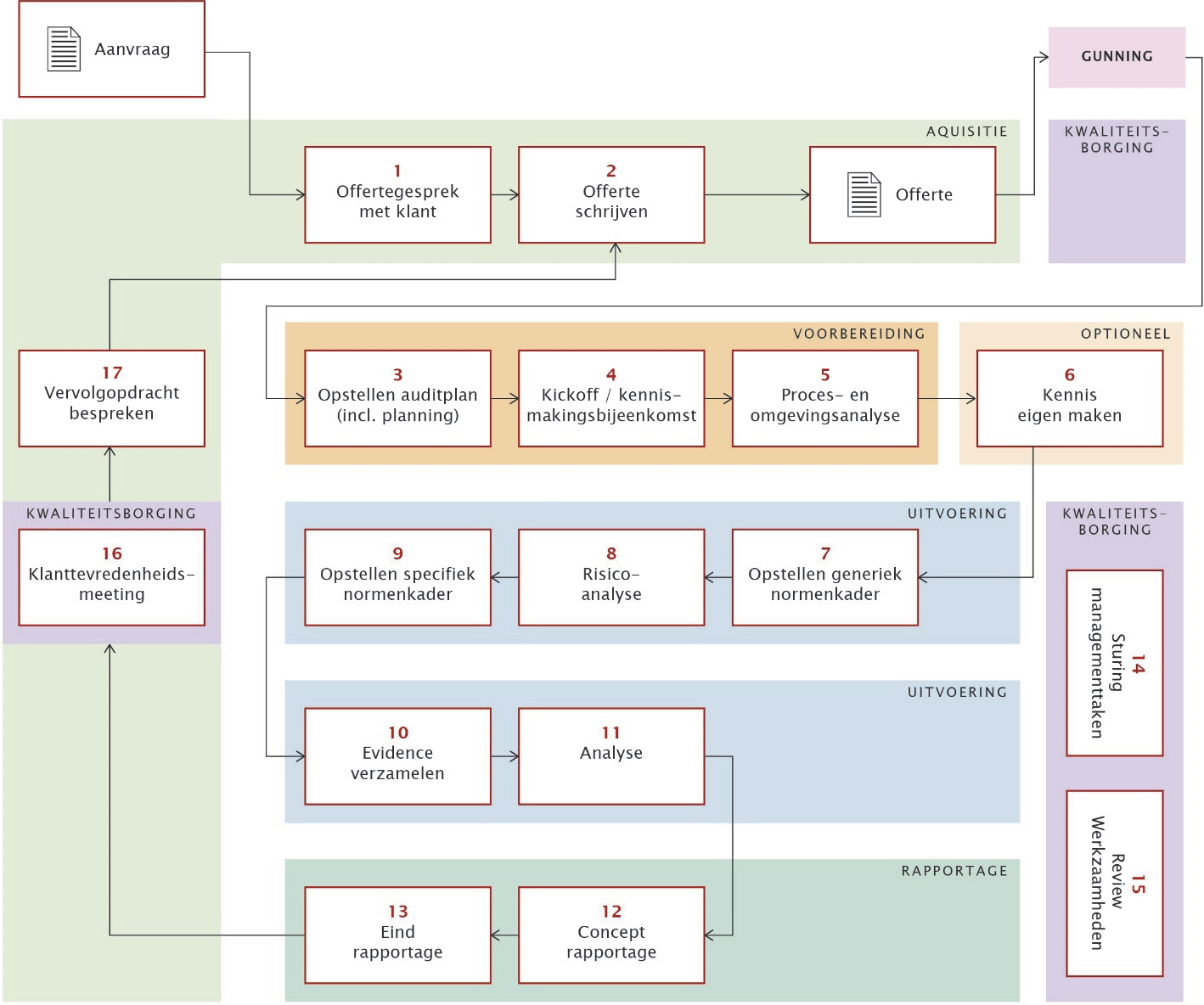 KlantacceptatieVoordat een organisatie door [IT-audit organisatie] als cliënt wordt geaccepteerd, vindt een afweging van de hiermee verbonden risico’s plaats. Deze afweging wordt gemaakt aan de hand van een checklist (zie bijlage 1, voorbeeld cliënt-acceptatieformulier). De afweging wordt door de directie gemaakt dan wel bekrachtigd. Bij de afweging is onder andere het volgende van belang:Publiekrechtelijke status of een private ondernemingBranche(s) waarin de (aspirant)cliënt actief isVoor zover te achterhalen / bekend : reputatie van de (toekomstige) cliëntAfhankelijk van de omvang van de mogelijke opdracht: de financiële soliditeit van de (toekomstige) cliëntVoor het vergaren van deze informatie wordt gebruik gemaakt van internet en de sociale media. De uitkomsten van dit proces worden vastgelegd in het cliëntdossier (veelal aanwezig bij langdurige relaties of meerdere opdrachten) of het opdrachtdossier (bij éénmalige opdrachten).Opdrachtaanvaarding en –bevestigingTeneinde misverstanden met betrekking tot de opdracht te vermijden, hebben zowel de opdrachtgever als de IT-auditor er belang bij dat de IT-auditor de opdracht schriftelijk bevestigt. [IT-audit organisatie] geeft hier invulling aan door in elke offerte/voorstel voor het uitvoeren van professionele diensten het doel en de reikwijdte van de opdracht, de omvang van de verantwoordelijkheid van de IT-auditor ten opzichte van de opdrachtgever en de wijze van rapportering te beschrijven. In deze opdrachtbeschrijving (of in de daaraan gehechte algemene leveringsvoorwaarden1) wordt verwezen naar de wet- en regelgeving die de IT-auditor bij zijn werkzaamheden in acht moet nemen. Door ondertekening van het voorstel gaat de opdrachtgever akkoord met hetgeen erin is beschreven. De getekende offerte wordt beschouwd als opdrachtbevestiging.Indien (achteraf) informatie wordt verkregen die zou hebben geleid tot het weigeren van een opdracht, wordt bepaald welke vaktechnische en juridische verantwoordelijkheden gelden en welke in- en externe organen of regelgevende instanties hiervan in kennis moeten worden gesteld. In dergelijke situaties wordt tevens nagegaan of de opdracht kan worden teruggegeven en de relatie met de cliënt kan worden verbroken.De resultaten van het voorgaande analyses worden vastgelegd in het opdrachtdossier.Uitvoering van de opdrachtAlle professionele diensten worden door [IT-audit organisatie] uitgevoerd met inachtneming van de geldende NOREA Richtlijnen.Kwaliteitsbewaking uitvoeringBinnen [IT-audit organisatie] gelden het self-assessment en de OKB als instrumenten om de kwaliteitsbewaking te borgen.Indien de aard van het onderzoek (bijvoorbeeld: integriteit cliënt, branche, complexiteit structuur cliënt, onvoldoende ervaring met de typologie van de cliënt) daartoe aanleiding geeft,1 Indien de opdracht wordt aanvaard onder verwijzing naar algemene voorwaarden, dienen deze voorwaarden verwijzingen te bevatten naar de wet- en regelgeving waaraan de IT-auditor gehouden is. Indien deze verwijzingen niet in de AV zijn opgenomen, dient de verwijzing naar de wet- en regelgeving te worden opgenomen in de brief waarmee de opdracht wordt aanvaard.wordt een voldoende gekwalificeerde externe deskundige ingezet. De inzet vindt op een zodanige wijze plaats dat de verantwoordelijkheid voor de door de externe deskundige uitgevoerde werkzaamheden, kan worden gedragen. De opdracht voor de externe deskundige wordt mondeling besproken zodat geen misverstanden ontstaan omtrent de scope van de werkzaamheden in relatie tot de opdracht. De afspraken worden schriftelijk vastgelegd en door beide partijen ondertekend. De bevindingen van de externe deskundige worden besproken en tevens wordt het dossier van deze deskundige gereviewd. De belangrijkste delen van het dossier van de externe deskundige worden toegevoegd aan het eigen dossier. Deze activiteiten blijken uit vastleggingen in het dossier.Opdrachtgerichte kwaliteitsbeoordelingVoor sommige opdrachten dient een Opdrachtgerichte Kwaliteitsbeoordeling door een RE te worden uitgevoerd. Om te bepalen of een OKB moet worden uitgevoerd, wordt de Handreiking Opdrachtgerichte kwaliteitsbeoordeling (OKB) gebruikt. Voor aanvang van elke opdracht wordt bepaald of een OKB nodig is.De geldende criteria (zie Handreiking OKB) zijn (deze dienen expliciet te worden uitgewerkt):De aard van de opdracht, alsmede de mate waarin het openbaar belang daarbij betrokken is;Het signaleren van ongebruikelijke omstandigheden of risico's ten aanzien van een opdracht of groep opdrachten;De omstandigheid dat wet- of regelgeving een opdrachtgerichte kwaliteitsbeoordeling voorschrijft.Zo kan een OKB bijvoorbeeld worden uitgevoerd bij (niet limitatief):AssuranceopdrachtenOpdrachten met een grotere fee dan […]Opdrachten voor beursgenoteerde ondernemingenOpdrachten voor financiële instellingenOpdrachten waarbij een externe deskundige wordt ingeschakeldOpdrachten buiten de landsgrenzenRapporten voor brede verspreidingskringBij de OKB wordt gekeken naar o.a. (ontleend uit de Handreiking OKB):de deskundigheid van het opdrachtteamde onafhankelijkheid van het opdrachtteam ten opzichte van de opdrachtgeverde afbakening van verantwoordelijkheden van de [IT-auditorganisatie] ten opzichte van de opdrachtgever in de opdrachtbevestigingde inhoud van de opdrachtbevestiginghet werkprogrammade (concept)rapportagesignalering van risico’swerkzaamheden van opdrachtteam en eindverantwoordelijkeOm te voorkomen dat de opdrachtgerichte kwaliteitsbeoordeling tot belangrijke bevindingen leidt die niet (meer) kunnen worden opgelost, wordt het onderzoek tijdig op daartoe geschikte momenten tijdens de uitvoering van de opdracht uitgevoerd.Gezien het kleinschalige karakter van [IT-auditorganisatie] zijn met de samenwerkings- organisatie de volgende afspraken over het uitvoeren van de OKB gemaakt:de OKB wordt uitgevoerd op basis van de meest recente versie van de ‘Handreiking Opdrachtgerichte kwaliteitsbeoordeling (OKB)’ van NOREA;de samenwerkingsorganisatie bewaakt dat haar objectiviteit niet negatief wordt beïnvloed als gevolg van consultaties en/of een review over de uitvoering van de opdracht;de samenwerkingsorganisatie rapporteert haar bevindingen schriftelijk op een zodanig tijdstip dat de door [IT-audit-organisatie] met de cliënt overeengekomen rapportagedatum kan worden gerealiseerd;de samenwerkingsorganisatie verstrekt een kopie van haar dossier over de OKB aan [IT-audit-organisatie].Bij een verschil van inzicht over de inhoud van de rapportage, wordt de afweging om het rapport toch uit te brengen expliciet vastgelegd in het dossier. De bevindingen van de samenwerkings- organisatie worden in het dossier opgenomen.Dossiervorming en documentatieTenzij anders vermeld vindt dossiervorming digitaal plaats. Alle aangemaakte (werk)docu- menten, offertes, audit-evidence en (concept-)rapportages worden opgeslagen in [informatie- systeem].Het belangrijkste uitgangspunt voor het opstellen en bewaren van documentatie is dat dit zodanig plaatsvindt dat een ervaren IT-auditor die voorheen niet betrokken was bij de opdracht in staat is om inzicht te verkrijgen in de aard, de tijdsfasering en de omvang van de werkzaam- heden die zijn uitgevoerd om te voldoen aan:de Richtlijnen en de vereisten voortkomend uit de van toepassing zijnde wet- en regelgeving;de uitkomsten van de werkzaamheden en de verkregen informatie voor de onderbouwing van de uitkomst van de professionele dienst waarbij sprake is van een(eind)rapport;de belangrijke onderwerpen die tijdens de uitvoering van de opdracht aan het licht zijn gekomen;de daaruit getrokken conclusies en belangrijke vakkundige oordeelsvormingen bij het trekken van die conclusies.Het dossier bevat daarvoor de relatie tussen:de opdracht,de gehanteerde normering,het controleplande uitvoering van het onderzoekde bevindingende conclusieshet oordeel / advies / de bevindingen, et cetera.Voor de documentatie van opdrachten waarbij sprake is van een (eind)rapport, geldt de Richtlijn Documentatie 230 van de NOREA. [IT-audit organisatie] volgt de aanwijzingen in deze richtlijnvoor alle professionele diensten, ook bij opdrachten waarbij geen sprake is van een (eind)rapport.Toegang tot het dossier moet worden beperkt tot de daarvoor door de [IT-auditorganisatie] aangewezen - bevoegde personen.Het proces ‘dossiervormingen documentatie’ start op het moment dat een offerte wordt opgesteld.Het opdrachtdossier heeft bijvoorbeeld de volgende submappen: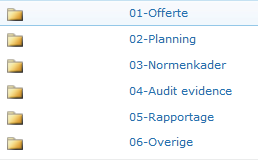 Naar behoefte kan het dossier nog andere submappen bevatten, bijvoorbeeld ‘Data-analyse’.Dossiers worden minimaal 7 jaar bewaard zodat deze voor de evaluatie van de werking van de kwaliteitsbewakingsprocedures uitvoeren beschikbaar zijn. In gevallen dat wet- of regelgeving hier bijzondere richtlijnen voor geven, worden de termijnen van de betreffende wet- of regelgeving aangehouden.Rapportage en (verplichte formulering inzake) oordelenEen belangrijk ‘product’ van de diensten van [IT-audit organisatie] is het (eind)rapport. Het rapport bevat een oordeel (assurance), bevindingen, conclusies en/of aanbevelingen, adviezen en toont aan dat de IT-auditor heeft voldaan aan de vereisten om tot een oordeel, de bevindingen en/of conclusies dan wel adviezen te komen.Voor rapportage inzake de verschillende diensten (Assurance, IT-audit, advies, et cetera) zijn (worden) door de NOREA verschillende templates ontwikkeld. In beginsel gebruikt [IT- auditorganisatie] de templates van de NOREA.Monitoren en verbeteren kwaliteitsbeheersingssysteemDe kleinschaligheid van de organisatie brengt mee dat aandacht moet worden besteed om op een objectieve wijze aan de eisen ten aanzien van het monitoren van het kwaliteits- beheersingssysteem te kunnen voldoen. Met de volgende maatregelen wordt hier aan voldaan:Het jaarlijks invullen van het self assessment van NOREA en het zo nodig aanpassen van het kwaliteitsbeheersingssysteem op basis van de uitkomsten van het assessment.De door [samenwerkingsorganisatie] uitgevoerde OKB voor opdrachten die aan de criteria voldoen en het zo nodig aanpassen van het kwaliteitsbeheersingssysteem op basis van de uitkomsten van de OKB.Bijlage 1 voorbeeld cliënt-acceptatieformulierSAMENVATTING VAN HET CLIËNT ACCEPTATIEPROCESConclusie(gebaseerd op de in de vragenlijst vermelde bevindingen)Risico classificatie en mitigatieBeslissing client acceptatieVoorwaarden waaronder de (toekomstige) cliënt kan worden geaccepteerd / de relatie met de bestaande cliënt kan worden gecontinueerd:VRAGENLIJST CLIENT ACCEPTATIEOpmerking: Deze vragenlijst kan zowel worden gebruikt voor acceptatie van een nieuwe cliënt als de voortzetting van een bestaande cliënt-relatie.Hoofdstuk 1 – Geassocieerde risico’s – Identiteit en IntegriteitEventuele toelichting (Hoofdstuk 1)Hoofdstuk 2 – Geassocieerde risico’s – gelieerd aan de business van de cliëntEventuele toelichting (Hoofdstuk 2)2 Alleen voor OOB organisaties3 Alleen voor toekomstige klantenHoofdstuk 3 – Geassocieerde risico’s – relatie met andere IT-auditorganisatiesEventuele toelichting (Hoofdstuk 3)Hoofdstuk 4 – Geassocieerde risico’s – reputatie- of imagoschadeEventuele toelichting (Hoofdstuk 4)Hoofdstuk 5 – Financiële risico’sEventuele toelichting (Hoofdstuk 5)Bijlage 2 Voorbeeld risk assessment audit- en adviesdiensten KITARisk Assessment audit- en adviesdiensten [IT-audit organisatie]Vastgesteld door[IT-audit organisatie]Goedgekeurd door[Directieverantwoordelijke]HandtekeningVersiex.xStatus[status]Datum[datum vastgesteld door directie]Aantal bladzijden13VersieDatumStatusNaamOmschrijving0.1-0.805-08-2013werkversiesF. Kossen RETemplate Handboek KITA opgesteld in opdracht van NOREA0.908-09-2013ConceptversieF. Kossen REOm commentaar voorgelegd aan CKO0.9909-10-2013ConceptversieF. Kossen RECommentaar CKO (H. de Zwart) verwerktOm commentaar voorgelegd aan Commissie Beroepsregels en Vaktechnische Commissie2.005-02-2020ConceptJan de HeerAanpassen aan actualiteit en vaktechnische verbeteringenaangebrachtCliënt gegevensCliënt gegevensOrganisatienaamBrancheCliënt risicoprofiel (indien gebruikt)IBetekent de (toekomstige) cliënt een verhoogd risico voor de reputatie van de IT-auditorganisatie?Indien ‘Ja’, specificeer het antwoordJa/NeeIIZijn ten aanzien van de (toekomstige) cliënt gegevens bekend met betrekking tot financiële problemen of zaken die de algehele continuïteit van de onderneming betreffen, waardoor het risico bestaat dat deze niet in staat is de afgesproken fee te betalen?Indien ‘Ja’, specificeer het antwoordJa/NeeGebaseerd op de evaluatie is het risicoprofiel van de (toekomstige) cliënt:Hoog / Medium / Laag risicoIndien het risico is geclassificeerd als ‘Hoog’ of ‘Medium’, kan het risico worden gemitigeerd?Indien ‘Ja’, specificeer de gewenste activiteiten om het risico / de risico’s te mitigerenJa/NeeFunctieNaamDatumApproved[ Beslisser]Ja/Nee/onder voorwaarden1.0Zijn er –op basis van de achtergrondcheck en de bestaande kennis van de (toekomstige) cliënt, bedenkingen of twijfels met betrekking tot de integriteit van:De (toekomstige) cliëntHet managementDe audit committee (indien van toepassing)De eigenaren, aandeelhouders, het bestuur en/of het besturend orgaan?[Indien ‘Ja’ vul dan in de onderstaande textbox de aard van de bedenkingen of twijfels in]Ja/Nee1.0.1Zijn er sinds de laatste cliënt evaluatie wijzigingen opgetreden in strategisch management of eigenaarschap?[alleen van toepassing bij voortzetting bestaande cliënt-relatie]Ja/Nee1.1.1Bevestig dat adequate identiteitscontroles hebben plaatsgevonden, vereist door wet- en regelgeving (inclusief toepasselijke anti wit-was wetgeving)Ja/Nee1.1.2Bevestig dat toepasselijke achtergrondchecks zijn uitgevoerd en gedocumenteerd.Ja/Nee1.1.3Bevestig dat er geen (familiaire) banden bestaan met individuen in de organisatie van de (toekomstige) cliënt die een toezichthoudende taak hebben.Ja/Nee1.2.1Zijn één of meer van de volgende issues geïdentificeerd in relatie tot 1.0?Aanzienlijke wetsovertreding, ofOnderzoeken (bestaand of in het verleden) door geschillen met autoriteiten, ofVerdenking van wit-wassen, fraude, oneigenlijk gebruik van fondsen, ofBedenkelijke bedrijfsethiek?Ja/Nee2.0Is er sprake van een verhoogd risico door de aard van de business of de manier van zaken doen door de (toekomstige) cliënt? (denk aan financiële risico’s, negatieve publiciteit, etc.)[Indien ‘Ja’ vul dan in de onderstaande textbox de aard van de verhoogde risico’s in]Ja/Nee2.1.1Beschrijf in Bijlage 1 in het kort de business (processen) van de (toekomstige) cliënt.2.1.2Selecteer uit onderstaande lijst de van belang zijnde risico-indicatoren bij de (toekomstige) cliënt:betrokkenheid in het bedrijfsleven / industrie die wordt gezien als potentieel onethisch (bv. internet gaming, andere als lokaal geïdentificeerde) of hoger risico.management is niet bekwaam in de specifieke branche.historie van mislukte ondernemingen.historie van geschillen met adviseurs en andere partijen.recente, significante wijzigingen in de aard van de business.recente, significante wijzigingen en/of niet verklaarbare wijziging in strategisch management.Gebrek aan capaciteit voor het operationele en financiële beheer.Gebrek aan corporate governance2Ontbreken van een duidelijke redden waarom de toekomstige cliënt kiest voor deze IT-auditorganisatie3Betrokken bij omstreden politieke kwestiesOp andere wijze negatief in de publiciteit door de activiteiten of eigenaarschap3.0Is er kans op reputatieschade bij andere IT-auditorganisaties indien de toekomstige cliënt wordt geaccepteerd of de bestaande relatie wordt gecontinueerd?[Indien ‘Ja’ vul dan in de onderstaande textbox de aard van de mogelijke reputatieschade in]Ja/Nee3.1.1Is de (toekomstige) cliënt (of de moeder organisatie) ook cliënt bij een andere IT- auditorganisatie?Ja/Nee3.1.2Selecteer uit onderstaande lijst de van belang zijnde risico-indicatoren bij de (toekomstige) cliënt:de toekomstige cliënt is recent geweigerd door onze of een andere IT- auditorganisatieeen aan de toekomstige cliënt gelieerde organisatie is recent geweigerd door onze of een andere IT-auditorganisatie.wij hebben eerder discussies gehad met de cliënt of moederorganisatie.een andere IT-auditorganisatie heeft specifieke risico’s geïdentificeerd bij de (toekomstige) cliënt.De relatie met de (toekomstige) cliënt roept bij anderen vragen oproepen over de integriteit van onze organisatie.4.0Is er een (verhoogde) kans op reputatieschade indien de toekomstige cliënt wordt geaccepteerd of de relatie met de cliënt wordt gecontinueerd?[Indien ‘Ja’ vul dan in de onderstaande textbox de aard van de mogelijke reputatieschade in]Ja/Nee5.0Is er sprake van financiële of andere problemen bij de (toekomstige) cliënt die een bedreiging vormen voor het voortbestaan van de cliënt of vermogen om onze facturen te betalen?[Indien ‘Ja’ geef dan in de onderstaande textbox aan waarop dit is gebaseerd]Ja/Nee5.1.1Selecteer uit onderstaande lijst de van belang zijnde risico-indicatoren bij de (toekomstige) cliënt:verzuim bij contracten, leningen e.d.verzuim bij betaling leveranciers/adviseurs e.a.slechte liquiditeitFaillissement of soortgelijke statusslechte krediet positiedalende operationele en financiële resultatenactief in een financieel economisch ongunstig bekend staande brancheProcesstapRisicoinventarisatieKansImpactRisicoMaatregel(en)KansImpactRisicoBorgingAlgemeenMedewerkers zijn niet op de hoogte van de richtlijnenm.b.t. interne procedures.HHHintroductie training, informeren bij wijzigingen, evaluatie via functioneringsgesprekkenLHMIntroductietraining bij aanvang van nieuwe medewerkers. Borging door monitoring van medewerkersAlgemeenUitlekken en comprimeren van vertrouwelijke informatieHHHSecurity baseline opstellen (maatregelen treffen zoals encryptie, toegangscontrole, autorisatie, beleid)LHMPermanente sociale controleAlgemeenNiet naleving interne procedures/richtlijnenMHMDiscipline beleid, interne controle (o.a. technische review)LMLBinnen beleid zijn sancties bepaald voor het niet naleven van procedures en richtlijnen. Technische review controleert op een aantal belangrijke aspecten betreffende procedurele maatregelen.ProcesstapRisicoinventarisatieKansImpactRisicoMaatregel(en)KansImpactRisicoBorgingAanvraag/aanvraag evaluatieJuiste competenties auditor niet aanwezigHHHAanname beleid, competentie tabel, opleidingen, raamcontracti.g.v. externLHMMonitoring van auditorsAanvraag/aanvraag evaluatieOnterechte toezeggingen naar de klantenMMMFunctiescheiding, goedkeuring door management kritische informatie, Procedure 'communicatie'LMLContracten, offertes en andere externe communicatiemiddelen gaan via directie.Rolprofielen met TBV's.Aanvraag/ aanvraag evaluatieSolvabilitiet aanvrager onvoldoendeMHMControle in KvK register (insolventie)MHMAanvraag/ aanvraag evaluatieKlant verstrekt onjuiste informatieMMMOpgegeven informatie controlerenLMLGegevensverificatie tijdens eerste bezoekAlgemeenOnpartijdigheidrisicoMHMOpdracht evaluatie t.o.v. geidentifceerde risico's en gerichte maatregelenLMLAlgemeenOnvolledigheid Dossier(s) (intergriteit en juistheid)MHMInterne audits, procedure 'dossiervorming'MHMAlgemeenBeschikbaarheid van gegevensHHHBackup proceduresLHMPeriodiek toetsing of restore mogelijk isProcesstapRisicoinventarisatieKansImpactRisicoMaatregel(en)KansImpactRisicoBorgingOfferte opstellenOnjuiste uitgebrachte offertecalculatieMMMControle van offertegegevens. Escape clausule in voorwaarden vastleggen als de aangeleverde informatie onjuist / onvolledig is.MMMOfferte opstellenBeschikbaarheid van de auditors/materiedeskundigeHMMInterne trainingen, externe middelen inhurenLMLOfferte evaluatie of opdracht kan worden uitgevoerd ,Inhuren van extern personeel, Uitbesteden van dienstenOfferte opstellenVoorwaarden van dienstverlening zijn onvoldoende overeengekomen met de klantMHMInformatiebronnen voor klanten identificeren en beschikbaar stellenLMLAlgemene voorwaardenAanvraag/ aanvraag evaluatieVereiste competenties zijn niet binnen het auditteam aanwezigMHMInhuren extern, Opdracht niet aanvaardenLLLCompetentie management, Permanente educatie, Inhuren extern, Opdracht niet aanvaardenProcesstapRisicoinventarisatieKansImpactRisicoMaatregel(en)KansImpactRisicoBorgingSelectie externe auditorNiet bekend met interne procedures/richtlijnenHHHUitbesteding beschrijven, competentie eisen extern personeel beschrijven, Beleid / richtlijnen en procedures beschikbaar stellen. Competentie toetsingLMLRaamcontract, beschikbaar stellen interne procedures. Borging door Periodiek evaluatie audits (monitoring), functioneringsgesprekken, technische review van rapportenAlgemeenVereiste resources niet beschikbaar (MAPGOOD)MMMMMMContract opstellenContract voldoet niet aan de wetgeving en/of externec.q. interne richtlijnenMMMPeriodiek contract templates evalueren.LMLContracten, offertes en andere externe communicatiemiddelen (met rechtmatige binding) gaan via directie en vallen onder documentbeheersingContract opstellenOnbevoegden tekenen het contract (vanuit de klant)LMLGeaccepteerd risicoLLLAudit uitvoerenOnverwachte uitval van personeelLMLGeaccepteerd risicoLLLMogelijkheid tot inhuren extern personeelAlgemeenOnafhankelijkheid risico'sMHMopdracht evaluatie t.o.v. geïdentificeerde risico's en gerichte maatregelenLLLProcesstapRisicoinventarisatieKansImpactRisicoMaatregel(en)KansImpactRisicoBorgingAlgemeenAansprakelijkheid bij het niet nakomen van contractverplichtingenMMMKleine financiële aansprakelijkheden -> uit kas, Grotere -> limiteren in algemene voorwaarden (deze nimmer laten uitsluiten!) en buffer in financiële middelen, geen tijdig personeel -> inhuren extern.MLLFinanciële buffer ter grootte van het gemiddelde verzekeringsbedrag en conform algemene voorwaarden: de maximale omzet bij een klant in het afgelopen jaar. Jaarlijkse forecast vaststellen in januari.AlgemeenAfhankelijkheid van één eigen auditorMHHMLLSamenwerking met andere auditorganisatieVerlies van klanten doordat andere auditorganisaties een breder pakket aanbieden of goedkoper zijnHHHAlleen samenwerking met auditorganisaties die inhoudelijk andere diensten leverenLHMOnderlinge afspraken maken met andere auditorganisatiesSamenwerking met andere auditorganisatieSamenwerking betekent samen plannen met de andere auditorganisaties en in gecombineerde teams werken om (voor de klant) tijd te besparen. Risico met afstemming planning.MMMAfspraken hierover dienen geformaliseerd te wordenLMLOverleg met andere auditorganisatie en afstemmen van een goede borging